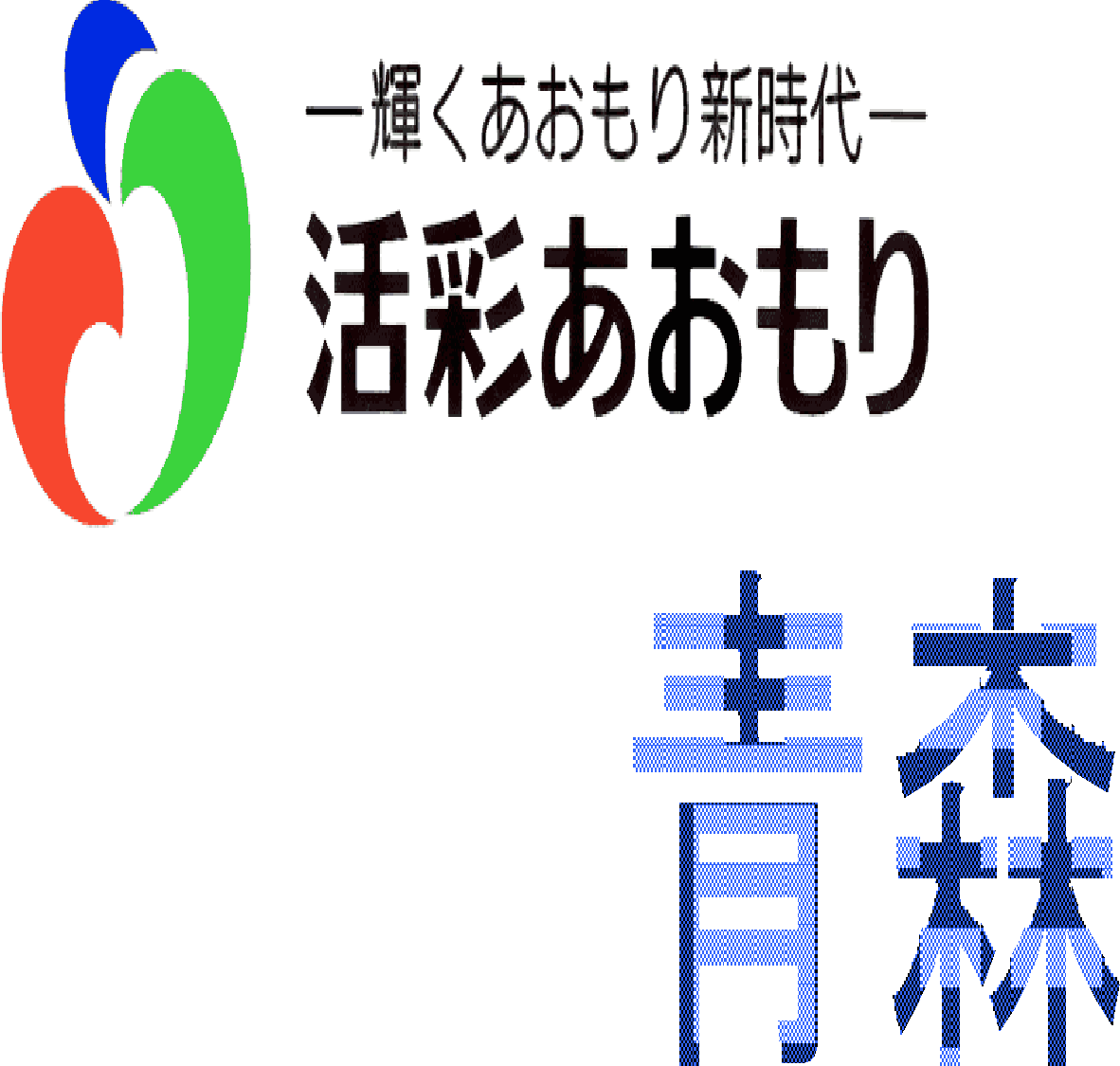 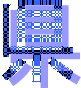 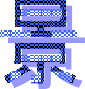 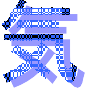 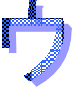 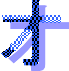 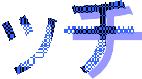 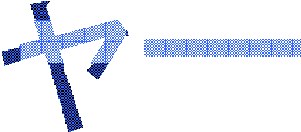 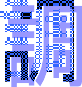 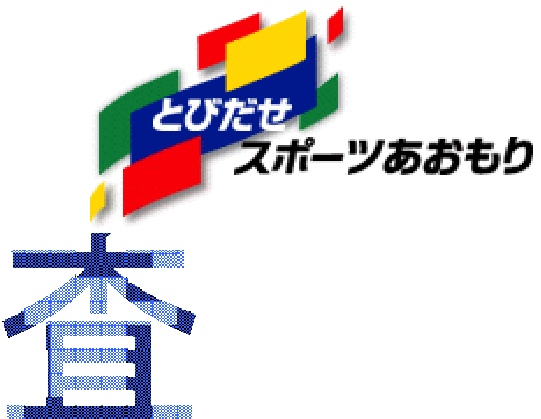 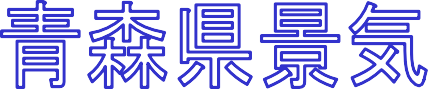 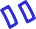 （平成１３年１０月期）調査期間	平成１３年１０月１日～１５日回 答 率	９９％１．結果概要（１）３か月前と比べた景気の現状判断ＤＩ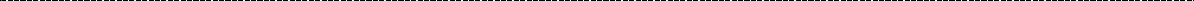 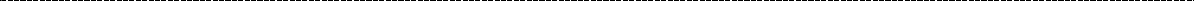 （２）３か月後の景気の先行き判断ＤＩ平成１３年１１月青 森 県 企 画 振 興 部 統 計 課２．県全体の動向（１）３か月前と比べた景気の現状判断①ＤＩ②回答別構成比（％）（２）３か月後の景気の先行き判断①ＤＩ②回答別構成比（％）３．地区別の動向（１）３か月前と比べた景気の現状判断＜東青地区＞①ＤＩ②回答別構成比（％）＜津軽地区＞①ＤＩ②回答別構成比（％）＜県南地区＞①ＤＩ②回答別構成比（％）＜下北地区＞（参考）①ＤＩ②回答別構成比（％）（２）３か月後の景気の先行き判断＜東青地区＞①ＤＩ②回答別構成比（％）＜津軽地区＞①ＤＩ②回答別構成比（％）＜県南地区＞①ＤＩ②回答別構成比（％）＜下北地区＞（参考）①ＤＩ②回答別構成比（％）４．判断理由（１）景気の現状判断理由（２）景気の先行き判断理由５． 参 考（参考１）景気の水準判断①県全体ＤＩ②地区別ＤＩ（参考２）その他自由回答・解雇、リストラ等の影響か、個人が何かをやりたいと思う事業意欲は感じられる。ただし、資金     と意欲との温度差がかなりある（コンビニ＝東青）・県外大手スーパー経営破たんの影響で他の商業施設の倒産予測風評がゲーム的に盛んになってい     る。消費者の購買心理に悪影響が出ないか心配している（衣料品専門店＝東青）・県外大手スーパー経営破たんで、地元流通業界はショックを受けた。卸売業者の体力低下は小売     業者にとってもマイナス（家電量販店＝東青）・自宅に通信販売のカタログが以前より多数送られてくる。商品内容は各種で外国産（特にアジ      ア）が多く、同一商品では安くなっている印象（商店街＝東青）・以前はお客様に電話をかけたりしたことはなかったのに、特にここ２,３年は電話をかけての営業活動に力を入れている。そうすると結構来てくれる（スナック＝東青）・主婦の会話から、デパートへ行く機会が極端に減少しているように思う（都市型ホテル＝東青）・私たちの観光業のバロメーターは十和田湖だ。その十和田湖の観光客が少なくなるばかりで、こ     のままでは大変なことになってしまうような気がする。県をあげて大掛かりなキャラバン、イベン     ト等々何かしなければと考える（観光名所＝東青）・業界全体に言えることだが、９月になると従業員の転職が目立つようになる。これは失業保険制     度をにらんだ退職者が多く、雇用安定が難しい業界といえる（美容院＝東青）・食品業界においては、スーパーや量販店の売上げを期待しているが、逆に売上げ減少による経営     の危機が感じられてきている（食料品製造業＝東青）・少子高齢化、環境、雪害等、今の社会に望まれる分野に目を注げばビジネスチャンスはあるはず（建設業＝東青）・住宅関連、融雪等は状況が良いのではないか（広告・デザイン＝東青）・大手派遣企業の県内進出が目立つ。派遣料金も地元企業に比べ高い（人材派遣会社＝東青）・介護保険料、国保料の影響が気掛かり（コンビニ＝津軽）・ブランド商品は比較的堅調に推移しており、いわゆる二極化傾向が見られる（百貨店＝津軽）・海外旅行を見合わせている団体が多い（衣料品専門店＝津軽）・プラズマテレビなど新しい商品が予想以上に高価格にもかかわらず、需要が伸びそうに思える。消費者は、必要な商品にはお金を使うと思う（家電量販店＝津軽）・県外大手スーパーが経営破たんし、次は○○○か？など暗い話題でもちきりだが、自分の気持ちいかんで商売は変わると思っている（一般小売店＝津軽）・老舗の閉店が目立つ（商店街＝津軽）・主婦の財布のひもがだんだん堅くなってきている（一般飲食＝津軽）・不景気により娯楽、レジャーにお金を極力かけないようにしているため、消費の落ち込みが激し     い（観光型ホテル・旅館＝津軽）・テロ事件による農産物の動き（消費、価格）が心配（旅行代理店＝津軽）・来年くらいから、少しづつ良くなるのでは？（美容院＝津軽）・格差が拡大している一方で、いまだに数多くのお客様がパチンコをしておられる。今後のお客様     のニーズにどれだけこたえられるかがポイントだ（パチンコ店＝津軽）・誘致企業の倒産、リストラが目立つ。さらに海外への工場移転などによって、失業者が増えてい     る（ガソリンスタンド＝津軽）・新聞、テレビ等メディアの活用が必要かと思う（設計事務所＝津軽）・大手スーパーはどんどん大きくなるが、小さい所は火の車だ。消費者は大手が来るといいかもし     れないが、地元のスーパーを保護する事も考えてもらいたい。地元が繁栄することが結局自分たち     に利益をもたらすのでは？（食料品製造業＝津軽）・アメリカ経済の動きに大きく左右されると思う（電気機械製造業＝津軽）・視点が、アメリカでのテロ事件とそれに対する報復に向き、景気回復への対策がまた遅れそうな     気がする（広告・デザイン＝津軽）・雇用の内容が悪くなっている気がする（正職員→臨時雇用）（人材派遣会社＝津軽）・レジャー系をみると、大型旅行などは我慢しているが、温泉や身近なレジャー施設、ウォーキン     グ、俳句など趣味的な満足感が余計浸透しているのが目立つ（求人広告＝津軽）・県外大手スーパー経営破たんにより地元小売店の今後が気になる。商店街活性化への影響がどの     ように出てくるのか（百貨店＝県南）・同業者同士の過激な競争がある（スーパー＝県南）・中心商店街における店舗が減少している（一般小売店＝県南）・景気の悪化は早く来るが、好景気は地方に届かないうちに消滅するようだ（一般飲食店＝県南）・新幹線開業にて、他県客が多くなるのが望みである（レストラン＝県南）・人員整理で兼務業務が多く休みがとれない。２か月に１日か半日の休み（観光型ホテル・旅館＝     県南）・建設・土木業と飲食店の景気だけは良いように私には見えるのだが？観光客は少なくなっている（タクシー乗務員＝県南）・大手中央資本の会社が、新規開店に向け、近隣で工事をしている（パチンコ店＝県南）・土地の売買、建物の新築が少ないように思う（ガソリンスタンド＝県南）・構造改革が進み出し、商工業者は脅えている（設計事務所＝県南）・生活防衛意識がより強くなった感じがする（食料品製造業＝県南）・下がり続けていたビールのディスカウント価格の見直しが卸段階で検討されている（飲料品製造     業＝県南）・経済はムードが大切であるが、ムードを変えるには企画（対策）が必要と思う（経営コンサル・     会計＝県南）・同業種での倒産や夜逃げなど深刻な問題が最近多い（広告・デザイン＝県南）・求人広告は依然として大幅減、職種も運輸やサービスなどに偏っており、地域の雇用環境は著し     く悪い（求人広告＝県南）・離職者が多くなってきており、仕事がないかの問い合わせが多くなった（スーパー＝下北）・消費者はチラシ等セール広告に敏感になっていると思う。セール期の来客数は通常の２、３倍に     なり、それだけ安い商品、値ごろ商品を求めていると思われる（一般小売店＝下北）・未成年者の働き場所がない（レストラン＝下北）・日本の景気も悪いのに、米テロ事件の影響で、生活が成り立つか不安（一般飲食店＝下北）平成１３年１０月前期（７月試行調査）比景気の現状判断ＤＩ２２．０６．８ポイント低下景気の先行き判断ＤＩ２８．８５．７ポイント低下分	野分	野分	野平成１３年７月１０月合計合計合計28.822.0家計関連家計関連32.724.3小売30.023.3飲食31.315.9サービス37.027.8住宅29.229.2企業関連企業関連12.56.9雇用関連雇用関連28.635.7良くなっているやや良くなっている変わらないやや悪くなっている悪くなっている平成１３年７月0.03.034.038.025.0１０月1.01.019.242.436.4分	野分	野分	野平成１３年７月１０月合計合計合計34.528.8家計関連家計関連36.029.1小売33.321.7飲食22.936.4サービス44.433.3住宅37.533.3企業関連企業関連25.023.6雇用関連雇用関連42.939.3良くなっているやや良くなっている変わらないやや悪くなっている悪くなっている平成１３年７月0.06.046.028.020.0１０月1.03.028.345.522.2分	野分	野分	野平成１３年７月１０月合計合計合計31.723.3家計関連家計関連34.825.0小売33.330.6飲食33.316.7サービス38.919.4住宅25.037.5企業関連企業関連12.56.3雇用関連雇用関連33.333.3良くなっているやや良くなっている変わらないやや悪くなっている悪くなっている平成１３年７月0.00.053.320.026.7１０月0.00.023.346.730.0分	野分	野分	野平成１３年７月１０月合計合計合計32.523.3家計関連家計関連37.525.0小売30.630.6飲食41.78.3サービス43.825.0住宅37.525.0企業関連企業関連12.512.5雇用関連雇用関連37.537.5良くなっているやや良くなっている変わらないやや悪くなっている悪くなっている平成１３年７月0.06.730.050.013.3１０月0.03.316.750.030.0分	野分	野分	野平成１３年７月１０月合計合計合計20.818.3家計関連家計関連23.821.4小売25.011.1飲食8.316.7サービス28.635.7住宅25.025.0企業関連企業関連14.33.6雇用関連雇用関連12.537.5良くなっているやや良くなっている変わらないやや悪くなっている悪くなっている平成１３年７月0.03.313.346.736.7１０月3.30.013.333.350.0分	野分	野分	野平成１３年７月１０月合計合計合計32.525.0家計関連家計関連36.128.1小売33.316.7飲食41.725.0サービス33.341.7住宅--企業関連企業関連0.00.0雇用関連雇用関連--良くなっているやや良くなっている変わらないやや悪くなっている悪くなっている平成１３年７月0.00.050.030.020.0１０月0.00.033.333.333.3分	野分	野分	野平成１３年７月１０月合計合計合計37.528.3家計関連家計関連38.030.4小売33.325.0飲食33.350.0サービス47.227.8住宅25.037.5企業関連企業関連25.012.5雇用関連雇用関連50.033.3良くなっているやや良くなっている変わらないやや悪くなっている悪くなっている平成１３年７月0.03.356.726.713.3１０月0.03.323.356.716.7分	野分	野分	野平成１３年７月１０月合計合計合計40.035.8家計関連家計関連39.834.1小売33.333.3飲食41.741.7サービス43.834.4住宅50.025.0企業関連企業関連37.537.5雇用関連雇用関連50.050.0良くなっているやや良くなっている変わらないやや悪くなっている悪くなっている平成１３年７月0.010.053.323.313.3１０月0.03.350.033.313.3分	野分	野分	野平成１３年７月１０月合計合計合計27.526.7家計関連家計関連31.027.4小売36.111.1飲食0.041.7サービス35.739.3住宅37.537.5企業関連企業関連17.921.4雇用関連雇用関連25.037.5良くなっているやや良くなっている変わらないやや悪くなっている悪くなっている平成１３年７月0.03.333.333.330.0１０月3.33.316.750.026.7分	野分	野分	野平成１３年７月１０月合計合計合計30.013.9家計関連家計関連33.315.6小売25.08.3飲食16.70.0サービス58.333.3住宅--企業関連企業関連0.00.0雇用関連雇用関連--良くなっているやや良くなっている変わらないやや悪くなっている悪くなっている平成１３年７月0.010.030.030.030.0１０月0.00.011.133.355.6多数意見客単価の減少、先行き不安による買い控え、商品価格の低下傾向その他特徴的な意見その他特徴的な意見良くなっている・りんご、ぶどう、梨が大豊作（観光名所＝県南）やや良くなっている・エアコンは苦戦したが、暖房機の販売が前年より大きく伸びており、消費者は必要に応じて買物をしている（家電量販店＝津軽）変わらない・週末に各種イベントを実施し、３か月前に比べて来客数が増加。特に飲食関   連にはプラス効果。しかし全体景気は変わらず（商店街＝東青）・休業施設の再オープンにより、業界の競合は激しくなったが、行事、婚礼宴   会の総数にはさほど変化はない（都市型ホテル＝津軽）・競争による格差は一段落し、もっと長期的な景気動向が影響すると思う（パ   チンコ店＝津軽）・街なかを見ると景気が悪そうだが、郊外の大型店舗やスーパー飲食売場を見   る限りでは、景気は変わらないように思う（タクシー乗務員＝県南）・宴会部門での客単価に下げ止まり感がある（都市型ホテル＝下北）やや悪くなっている・地区によって違いはあるが、客単価が平均１００円位下がっている（コンビ   ニ＝東青）・ねぶた祭りやお盆が終わって、例年どおり消費が少し冷え込んでいる（レス   トラン＝東青）・行事などが多くなる前は利用が増えるが、その他になると減ってしまう（美   容院＝東青）・身近に倒産、夜逃げが出てきた（ガソリンスタンド＝東青）・官民の発注量が伸びない（設計事務所＝東青）・７～９月の売上は若干アップしているが、周りで何百人のリストラ話とか暗   い声が多いため（一般小売店＝津軽）・手形事故及び自己破産が目立ってきている（卸売業＝津軽）・業績不振でリストラの対象になった方、休暇をとらされ給与をカットされた   方がお客様の中に出てきた（住宅建設販売＝津軽）・県外大手スーパー経営破たんによって売掛金の回収が延びた（食料品製造業＝津軽）・建設業及び製造業（特に縫製業）で売上げが下がっている（経営コンサル・   会計＝津軽）・モノ余り時代のため、まだ買わなくても辛抱できるとみる消費者が多い（求   人広告＝津軽）・新型車が発売されても従来のように長続きしない。商談が成立するまで時間   が長くかかっている。お客様の品定めが慎重になっている（乗用車販売店＝県   南）・競争が激しく民間工事を受注しても利益を確保するのが困難（住宅建設販売＝県南）・印刷情報用紙の国内出荷が８か月連続で前年割れしており、復調の兆しが見   えていない（紙・パルプ製造業＝県南）・広告を出しても消費者の反応が鈍いとの広告主の声が増加している。広告の   サイズの縮小、回数の減少が続いている（求人広告＝県南）・特売商品でも必要でなければ買わないという傾向にある（一般小売店＝下北）悪くなっている・店舗売上、前年比プラスの店舗とマイナスの店舗の数の割合が１：５の状態   が続いている（一般小売店＝東青）・夏（７～８月）の売上減少（真夏日が少なかった？）。得意先の自己破産申   請、得意先の受取手形の期日延長。先付小切手等が目立つ（卸売業＝東青）・９月は比較的良かったが１０月は全然ダメ。客はたくさん入ってるように見   えるが、客単価が減少し利益にはなっていない。団体客の予約はあるものの、「３０００円で納めてくれ」などの要望が多い（スナック＝東青）・昨年に比べて春は少し良くなったかと思ったが夏から悪く、手の打ちようが   ない感じだ（観光名所＝東青）・売上げを前年同月比でみると月毎に低下率が高くなっている（食料品製造業＝東青）・小口の改修工事は多いが、建替え新築工事は極めて少ない（建設業＝東青）・行事等でも人出が少なく、消費全額が下がり続けている（レストラン＝津   軽）・ここ３か月団体予約が１件もなかった（スナック＝津軽）・会社員の出張が減少している（観光型ホテル・旅館＝津軽）・人の雰囲気に明るさが見られない（飲料品製造業＝津軽）・デフレ傾向なので思い切った買い方をしていない感じがする（衣料品専門店＝県南）・特に４０、５０代の男性の客数が減少（一般小売店＝県南）・低価格商品の動きは好調であるが、企業経営としての売上額、利益額は確保   できない状態が続いている（卸売業＝県南）・お客はお金を持っていると思うが、これから来年にかけて不安があり、金を   使わないのではないか（レストラン＝県南）・マスコミ等による情報が不安で、飲みにでる元気がない（スナック＝県南）・料金を聞いて断られる数が多くなった（観光型ホテル・旅館＝県南）・人の動きが少ない。活気がない。安いものに目が向いている（美容院＝県   南）・一般店への売り込みに対しての断りの言葉は、従来は「売れないから」で   あったが、最近は「払えないから」というのもある（飲料品製造業＝県南）・客先より製品単価の大幅な値下げ（１５～３０％）を要求され、それに応え   ても仕事量が増えない。また、月毎に仕事量が減少していく（電気機械製造業＝県南）・協力業者からの「仕事がない。仕事が欲しい」の営業活動が多くなってきて   いる（建設業＝県南）・経営者の心理が不況を意識し過ぎている（経営コンサル・会計＝県南）多数意見米国同時多発テロや県外大手スーパーの経営破たんによる影響への懸念雇用・所得の悪化、リストラ懸念、先行きへの不透明感その他特徴的な意見その他特徴的な意見やや良くなっている・お正月、スキーシーズンとなるため（観光型ホテル・旅館＝津軽）・秋の収穫時期にも入っているし、秋のさまざまなイベント等もあって外に出   る機会が多くなるから（タクシー乗務員＝県南）変わらない・明るい材料がないものの、相当落ち込んでおり、この程度の状況が続くので   はと思う（若干の期待感をもって）（都市型ホテル＝東青）・寒さも厳しくなり、来店日数は減少するが、まとめ買いの傾向が出てくるも   のと思われる（スーパー＝津軽）・商品によっては堅調なので、こんな状態で推移すると思われる（家電量販店＝津軽）・中堅スーパーの売上げが伸び悩んでいる（食料品製造業＝津軽）・今が景気の底で当分底を這うと思うから（電気機械製造業＝津軽）・個人的な感じとしては、景気が悪化して１０年近くもたっているので、わず   か３か月では変化がないと思う（人材派遣＝津軽）・底を打ったような気がするが良くなる要素もない（設計事務所＝県南）・中間貯蔵施設の効果は急には期待出来そうにないと思う（タクシー乗務員＝   下北）やや悪くなっている・最近、チラシ持参のお客様が目につくようになった。食品においてもより買   物に慎重になってきていると思われる（スーパー＝東青）・借入れするにもかなり慎重になっている（乗用車販売店＝東青）・自宅で白髪染めをしている人が少し増えてきている（美容院＝東青）・求人動向もさらに厳しく、企業の広告活動はもう一段手控になるのではない   か（求人広告＝東青）・ボーナス時期になるが、今年は去年に比べて増えるところが多いとはとても   考えにくい（一般小売店＝津軽）・私共の業種よりも、お客様全体の会社等が深刻なため、徐々にその影響が社   会に蔓延してくるだろう（パチンコ店＝津軽）・株価の回復望み薄で金融機関経常赤字が見込まれ、逆に不良債権問題の解決   どころではなく、中小企業への風当たりが強く引き締められて一層倒産が出そ   う（住宅建設販売＝津軽）・民間発注が益々減少し、企業間での競争激化は必至と思われる。よって、企   業内でのリストラ、給与カット、賞与支給廃止等を少しでも緩和したいのだ   が、できる状況にはならないと思われる（広告・デザイン＝津軽）・家庭消費に大きな変化はないと思うが、給与労働者の忘年会をはじめとする   外食市場は低迷すると思われる（食料品製造業＝県南）・現状で景気が最低なので、これ以上の大幅な下落はないと思うが、特殊法人   の改革等社会システムの変化・混乱で一時的な悪化はまだあると思う（電気機   械製造業＝県南）・通常予定されていた消費活動がキャンセルになったり、中止になったりして   いる現実がある（広告・デザイン＝県南）・企業の販促活動が低迷、各企業売り上げ減少、利益の減少で販促費を生み出   せない状況にある（求人広告＝県南）・企業倒産等の暗いニュースが多いため、安い商品を必要な分だけという傾向   にあると思われる。また、価格競争により同業種全体の収益の低下が予想され   る（一般小売店＝下北）悪くなっている・新車販売台数の増等、需要が見込みにくい（タクシー乗務員＝東青）・期待できる要因より悪くなる要因だけが予想されることから（食料製造業＝   東青）・大量生産、大量消費時代のシステムの考え方から抜け出さなければ一流企業   といえど安泰でない時代である（建設業＝東青）・景気の良くなるような社会になるとは思えない（スーパー＝下北）・お金はあっても今後が不安でお金を使わないようにすると思う。中間貯蔵施   設工事もこれからは来るのではないかと思うが、不安一杯だ（一般飲食店＝下   北）・狂牛病の影響が売上ダウンに。これから先は見えない（レストラン＝下北）分	野分	野分	野平成１３年７月１０月合計合計合計14.013.1家計関連家計関連15.714.2小売11.713.3飲食12.59.1サービス21.315.7住宅16.720.8企業関連企業関連8.36.9雇用関連雇用関連10.717.9地	区地	区平成１３年７月１０月県全体県全体14.013.1東青12.513.3津軽20.015.8県南9.210.8下北15.011.1